РОЗПОРЯДЖЕННЯ МІСЬКОГО ГОЛОВИм. Сумивід   17.04.2020      №    116-Р  Керуючись пунктом 8 частини четвертої статті 42 Закону України «Про місцеве самоврядування в Україні»:1. Внести зміни до розпорядження міського голови від 20.03.2020                     № 85-Р «Про скликання чергової сесії Сумської міської ради VІI скликання 22 квітня  2020 року», а саме пункт перший викласти у новій редакції:«1. Скликати чергову сесію Сумської міської ради VII скликання 29 квітня 2020 року о 09 годині в сесійній залі Будинку обласної ради (майдан Незалежності, 2)».Міський голова								О.М. ЛисенкоКоваленко Ю.Ю. 700-618Розіслати: згідно зі списком.В.о. начальника відділу з організації діяльності ради                                                       Ю.Ю. КоваленкоСумської міської радиСекретар Сумської міської ради                                                 А.В. БарановВ. о. начальника відділу протокольної роботи та контролю                                                 О.В. Шуліпа Сумської міської радиНачальник правового управління		  	                   	    О.В. Чайченко Сумської міської радиЗаступник міського голови, керуючий справами виконавчого комітету                                                                                              С.Я. ПакС П И С О Крозсилки розпорядження міського головиПро внесення змін до розпорядження міського голови від 20.03.2020                       № 85-Р «Про скликання чергової сесії Сумської міської ради VІІ скликання 22 квітня 2020 року»від __________ № _____Бєломару В.В.Божко Н.Г.Журбі О.І.Клименку Ю.М.Кононенку С.В.Кохан А.І.Коцуру М.В.Кривцову А.В.Липовій С.А. Масік Т.О.Чайченку О.В.В.о. начальника відділу з організації діяльності ради                                                      Ю.Ю. Коваленко Сумської міської ради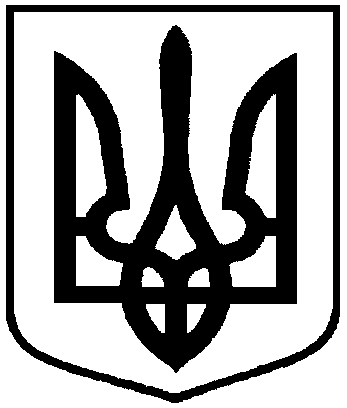 Про внесення змін до розпорядження міського голови від 20.03.2020                      № 85-Р «Про скликання чергової сесії Сумської міської ради VІІ скликання 22 квітня 2020 року»